WCJC Student Syllabus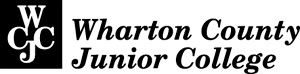 June 2017 RevisionFix I or the instructorCourse InformationPrerequisites:General Education Core Objectives:Critical Thinking Skills (CT) - creative thinking, innovation, inquiry, and analysis, evaluation and synthesis of informationCommunication Skills (COM) - effective development, interpretation and expression of ideas through written, oral and visual communicationSocial Responsibility (SR) - intercultural competence, knowledge of civic responsibility, and the ability to engage effectively in regional, national, and global communitiesPersonal Responsibility (PR) - ability to connect choices, actions and consequences to ethical decision-makingStudent Learner Outcomes: Upon successful completion of this course, students will:Create an argument through the use of historical evidence.Analyze and interpret primary and secondary sources.Analyze the effects of historical, social, political, economic, cultural, and global forces on this period of United States history.For definitions of terms above, click on Syllabus Resources on the Course Menu and then on the searchable Course Plan. Required Course Materials: This textbook is required for all written assignments: David M. Kennedy, Lizabeth Cohen, and Mel Piehl, The Brief American Pageant: A History of the Republic, 9th edition. It is the one-volume edition containing 41 chapters and is used for both History 1301 and History 1302. The ISBN is 9781337124645; however, that ISBN is a “bundle” and includes both the textbook and an online program called Mindtap. In this course, we will not use Mindtap.You must use your textbook and other resources provided in the course (including primaries) as your only source for your written assignments. For all written assignments, you must cite a specific page from the textbook or a primary for your facts. (See Evidence Requirements in Blackboard.)Six Drop Rule: Under section 51.907 of the Texas Education Code, “an institution of higher education may not permit a student to drop more than six courses, including any course a transfer student has dropped at another institution of higher education.” This statute was enacted by the State of Texas in spring 2007 and applies to students who enroll in a public institution of higher education as a first-time freshman in fall 2007 or later. There are many exceptions to this rule. Please refer to the current WCJC catalog for information.Dropping a Course with a Grade of “W:In the History Department, instructors may not drop students. Students must drop their course. WCJC sets the last date for a student to drop a course. That date is on the second page of this syllabus and on the List of Due Dates at the end.Method of Instruction: History is not only a required course, but also helps you succeed in your future. Understanding history:Provides useful information that can help you in all of the roles you will have in your life—family member, student, worker who may have to retrain many times in a rapidly changing world, and decision maker about your own life and about your own vote.Develops useful skills in reading, analysis, decision-making, and practical writing necessary for all of those roles. Organization of the CourseUnited States History I covers from the 1500s to 1877. The course is split into three Units, or major time periods, that reveal shifts in our history. The three time periods are:Unit 1: From New World to New Empires - the 16th Century to 1776Unit 2: From Making a Revolution to Making a Nation - 1776 to 1830sUnit 3: Transforming the Nation - 1830s to 1877Blackboard and Its Use in This Class:In this course, you need to use Blackboard for five things:Using resources including links, maps, and primary sources—sources created during the period we are studyingTaking required Learning QuizzesTaking required quizzes on the basics of evidence and using resources with those quizzesSubmitting written assignments to Turnitin within Blackboard. Caution: You must be in Blackboard to submit.Using Blackboard’s My Grades to see your grades throughout the course and, if needed, your instructor’s Comment to you about that grade as guidance on what you need to do.If you have limited Internet or computer access, see me for ways to work with less time online.Course RequirementsGetting Started Activities:The Getting Started activities are to complete a form about course requirements and your plan to make the grade that you want. You also attend a course lab, and the instructor provides a demonstration. You log into Blackboard and do the first Learning Quiz (both its Self-Test and its Full-Test) and as many Self-Tests as you can. Tip: Do not prepare ahead of time or worry, but answer carefully. Why? If you make above 80% on a Self-Test—you earn the points for its Full-Test without taking it. The instructor enters that at the end of each Unit after the Learning Quizzes close. Examples: If you were right on at least 4 out of 5 possible points, you earn the full 5; 8 out of 10 possible points, the full 10; or 16 out of 20 possible points, the full 20. If you show with a Self-Test that you already know the concepts and locations covered in Learning Quizzes, you do not need to do busy work of taking that Full-Test.Assignments That Help You Learn Efficiently and Prepare for Exams and for Writing Assignments:How Quizzes Work in This Course for Both Self-Testing and to Earn Full PointsWhether Learning Quizzes or ones on the basics of evidence, quizzes always consist of:A self-test so you can find out what you know and do not know—with no points lost.Once you submit the self-test, Blackboard automatically displays additional content (if needed) and a full-test that you may repeat as many times as you wish. Your highest score counts—an incentive, a word Merriam Webster Online defines as “something that makes a person try or work hard or harder.” As another incentive, if you take a Self-Test and its Full-Test 3 days before the Unit Exam, you earn 1 point extra credit. With quizzes, these points add up.Learning Quizzes, Concepts, and the Goal of Exam QuestionsLearning Quizzes let students focus on concepts, such as the meaning of words, the location and traits of places, and parts of essential documents. Understanding concepts helps you understand accurately the facts you encounter. Questions from these quizzes are also 8 (32%) exam questions of the 25 questions on each Unit exam. In this class, questions do not require that you show you know everything, but that you show that you know something. The questions focus on your recognizing significant traits of such things as regions, time periods and their dominant beliefs or events, and historical figures. For examples, click on Syllabus Resources on the Course Menu and then on the searchable Course Plan.  3 Unit ExamsThe questions in the Unit Exam are pulled from Learning Quizzes (8 of the 25 questions), the instructor’s Lesson links, with these requirements reinforced in the Study Guide, a resource available as the first link in every Unit. There are 25 questions in sets (so questions vary from person to person). With the remaining 17 (68%) exam questions, the Lesson links are the textbook. The Study Guide lets you be efficient when you use the Lesson links as the textbook.Departmental Final Exam—F for the Course If Not TakenThere is a review for the Final Exam provided in the course in a folder at the bottom of History & All Assignments. The Final Exam has 50 questions, at 2 points each. The questions in the Departmental Final Exam were written directly or chosen by the History Department. Caution: Departmental policy is an F for the course if you do not take the Final. In other words, if you have an A average for all of the prior work in the course and if you do not take the Final Exam, I am required to enter an F for your final Letter grade for the course. 3-Part Writing Assignments:How All Writing Assignments Work in This Course:Every part of the writing and all feedback is based on the 5 Good Habits for Evidence—5 simple habits that lead to success and that avoid actions that would sabotage that success. Grading is not about your style or your opinion or your memories—or mine. It requires you practice skills essential to get and keep a good job. Writing assignments are freshman level, brief, and use only the textbook and primaries in the course. You focus on a specific historical question as though you were teaching another student. You follow rules for citation provided in the course. Throughout the 3 parts, your instructor is glad to spend time with you to help you—but not the day before the next paper is due. If you think I have marked incorrectly, double check that and then come see me. If I am wrong and you can show me the evidence, I am glad to change the grade. I try hard, but everyone makes mistakes.) The 3 parts are: 1st Part: You write on the question in the instructions, use the required primaries, and follow a checklist example of what your paper should look like and what footnotes and evidence are required. You submit to Turnitin and provide a print to the instructor (80 possible points). Your instructor grades it and identifies any obvious problems for you to change. You also must check your text with the evidence rules. When the instructor returns your 1st Part and the instructor’s feedback, she provides a orane folder you use to keep together all pieces. Why? The way you can improve is by realizing how you have been working previously.
2nd Part: You examine the feedback and mark in a section of the visual checklist that you understand the feedback or ask for help so you can revise your paper. You submit to Turnitin and print the paper. You place that print at the top of the folder (60 possible points) and beneath it your 1st Part and the instructor’s feedback on the 1st Part. You now have two papers in the folder, each worth 10 points.

If you do not mark that you understood the feedback and if all that was in 1st Part is not still there, you not only do not get the 10 + 10 points, but you lose 20% (or 12 points) of your possible paper grade (60 points). 
Example: if your grade on the 60 points was a B- or 48 points, your grade is 48-12= 36. 
When the instructor returns your paper and the marked Good Habits for Evidence rubric, she places the two additional pieces at the top of the folder. You now have four papers in the folder, each worth 10 points
3rd Part: You examine the feedback for the 2nd Part and mark in a section of the rubric that you understand all of the feedback and will avoid those problems in the 3rd Part. Do ask if you need help. You write on the new question in the instructions for the 3rd Part and use the additional primaries required for this new question. You submit to Turnitin and print the paper. You place that print at the top of the folder, with what was in the folder still there. 

Everything is done the same way as in Part 2. As before if you do not mark that you understood the feedback and If all that was in the 1st Part and now the 2nd Part is not still there, you lose the same 20% of your paper.
As before, your instructor returns your paper and the marked Good Habits for Evidence rubric, she places them at the top of the folder. You must either write on the form that you understand and return it to me in the folder so I can enter the grades or—if you need more time—take the folder with you and bring it back by the next class period. (As always, if you do not understand, see me. I am glad to spend time with you. Location of the Written Work and the Evidence RequirementsYour writing assignments are located in 3-Part Writing and Evidence Requirements in Blackboard. Instructions, the required file you are to use (without changes to format or heading), any materials you need, and the Turnitin Assignment that you use are there. (Caution: No late print copies or see the Late Work Policy in this syllabus.)To reduce the odds that you work contrary to instructions and fail an assignment, some actions require other actions. Examples are:You see the first 3-Part Writing only after you complete the instructions in Evidence Requirements.I enter points for your work only after you respond to my feedback following instructions provided in class.Writing Assignments and Requirements about Using in Turnitin in BlackboardWith Turnitin assignments in this class, you:Submit your file to Turnitin in Blackboard. (We do not use Turnitin at a separate website.)May resubmit your file many times until the Due Date. For example, you may submit to Turnitin for feedback on grammar and plagiarism, then correct the file, and resubmit it. Submit early so you can ask questions on such things as what Turnitin has identified in its originality report. Ask if you need help.In this class, you are submitting two things—the file to Turnitin and the print of the paper to your instructor. You must do these 2 things for your work to be graded.Submit your file before 11:59 PM on the Due Date.Do not wait until the last minute. The Turnitin settings in this course will automatically close Turnitin at 11:59 PM. Caution: The file is not accepted late.If Turnitin seems to be taking an unusually long time to submit your file, it is usually safest to exit and resubmit. Before you exit, be sure you see what Turnitin says is its digital receipt. You do not turn in the digital receipt. With all software, it is safest to save a “Snippet” of a receipt in case there is a problem. If you have a question about using the Snipping Tool, please ask. Bring a single-sided print of the paper to your instructor before the seating chart is complete on your next class day after the Due Date in Turnitin. Caution: The print and its folder (once you have that) are not accepted late. Course EvaluationGrading Scale:This is a 1000-point course, with points added as you earn them. You can see your current total in Blackboard.  At the end of each Unit, I post an Announcement in Blackboard to help you determine your current letter grade. If the grade is lower than you want, please ask for help. The Final Letter Grade is determined by this scale:Grading Formula:The 1000-point course consists of these points, with the first 2 being general assignments, the middle 4 being objective assignments (gradable by computer or a Scan-Tron), and the last 4 being evidence requirements and 3 related written assignments:20 – Getting Started activities (How you start frequently determines your success at the end)90 – Participation and Self-Management to Help Both Objective and Written Work200 – Learning Quizzes300 – 3 Unit Exams @ 100 points each100 – Comprehensive Final Exam– Departmental policy is an F for the course if you do not take it.30 – Quizzes on the basics of evidence in history and using the resources with those quizzes (20 points) and attending a question-and-answer session on evidence (10 points)260—3-part writing assignment Your Course Plan and Incentives for How You Work and Opportunities to Improve a Weak GradeThis course does not offer extra credit at the end of the class to help a few people make a higher grade. It does offer incentives (defined below) to all students for doing things that will make them better students.  It offers grading using the 5 Good Habits for Evidence (explained below) which can raise your written work by a letter grade if you just follow those Habits. If you already have the Habits and consistently follow them, your grade will be fine. If you did not have these Habits initially but improve consistently and do follow the Habits by the 3rd assignment, your Good Habits for Evidence points for the 3rd assignment can overwrite the points for the 2nd assignment. Caution about the History Department’s Course Objectives and the Requirement for 25% Writing The History Department has student learner outcomes that require writing based on evidence and that require that you use primaries as well as secondaries. The Course Plan you submit during Getting Started provides a link to explain those objectives and the meaning of the terms primary and secondary. Use that link. (See Getting Started in Blackboard.)The written work must be over 25 percent of your final grade, a requirement for all history instructors. That minimum means formal writing assignments are essential to pass. For math examples so you can see how that 25% writing requirements makes success in writing essential, click on Syllabus Resources on the Course Menu and then on the searchable Course Plan.  To pass, everyone must do all parts of the 3-Part Writing Assignment. How This Course Tries to Help Different Types of Students Succeed with HistoryFor many students, a United States history course is the first time they have had to write about something that is real—not just opinion—and therefore requires verifiable evidence from a reliable source. Some students never had United States history before. Some students are very uncomfortable and inexperienced with writing. Also, history is cognitively like biology: both disciplines are real and both are also detailed, complex, and interconnected. That means you have plenty of ways to be wrong about those realities. Many students seem to have problems with both of these disciplines.To try to help students with the issues above, this course does four things:It provides information and quizzes on these basic rules of evidence so you can find out what you do not know about evidence before you write. The instructor initially reviews your paper using a visual checklist so you can find out if you do not understand an instruction or footnotes or something basic and correct it before your instructor grades the words you wrote. It uses one rubric for grading of papers and your feedback on that rubric tells you which of the 5 Good Habits for Evidence—which way of working—you may need to change. With permission of the History Department to do this experiment to try to help students, it divides a grade for a written assignment in two grades: One part of the grade for the content of the written assignment itselfOne part for following the 5 Good Habits for Evidence (covered in Evidence Requirements provided at the top of 3-Part Writing Assignment on the Learning Modules).For a link to showing you how dividing written grades in those two parts can help your grade (and your skills), click on Syllabus Resources on the Course Menu and then on the searchable Course Plan. How This Course Tries to Help Different Types of Students Persist: About IncentivesMerriam-Webster’s Online Dictionary defines the word incentive as:With Learning Quizzes and Evidence Quizzes, you earn 1 incentive point for each quiz if you complete both parts 3 days before the Unit Exam. Caution: You will complete all of them in time only if you work consistently beginning with the 1st week Blackboard. Both parts means that you take:Its Self-Test so you can find out what you know and do not know (a key to success).
Tip: If you made 80% or higher on a Self-Test, you earn the points for its Full-Test without taking it. The instructor enters that at the end of each Unit after the Learning Quizzes close. Examples: If you were right on at least 4 out of 5 possible points, you earn the full 5; 8 out of 10 possible points, the full 10; or 16 out of 20 possible points, the full 20. If you show with a Self-Test that you already know the concepts and locations covered in Learning Quizzes, you do not need to do busy work of taking that Full-Test.Its Full-Test so you can teach yourself any missed concepts by taking the test as many times as you want. (That the highest score counts is also an incentive to persist—what Duckworth calls “grit,” something everyone needs.) 
For a link to Duckworth’s Ted Talk, click on Syllabus Resources on the Course Menu and then on the searchable Course Plan.  She is very impressive.How This Course Tries to Help Different Types of Students Succeed with Self-Management Factual accuracy is a key to success with assignments based on evidence, not opinion. Being able to focus on factual accuracy in class requires self-management by the class. To encourage self-management, the seating chart is a way to record distracted or distracting behavior and—the ideal—focused behavior. If you use the Lesson links and Learning Quizzes before class, your focused participation can help the class dialog as part of the lecture. Good participation is useful to others and means such behaviors as:No guessing and no use of information other than from the textbook or sources within the courseNo answers that are off topicAsking questions that are on topic (You can always ask general questions at the beginning of class.)No hogging or bullying (examples available)No use of electronics, including no attempts to hide them while using them
Each Unit has a Self-Management grade @ 30 points for a total of 90 points (9%) of your final grade. A mark on the seating chart in orange means no points for the Unit. The chart shows the other possible grades.Course PoliciesClass Behavior Policy:Disruptive behavior that is a consistent problem will result in the student’s dismissal from this course. The term “classroom disruption” means behavior a reasonable person would view as substantially or repeatedly interfering with the conduct, instruction, and education of a class. Examples include resorting to physical threats or personal insults, coming to class under the influence of alcohol or a controlled substance other than prescriptions, or abusing students or instructors with offensive remarks. They also include repeatedly leaving and entering the classroom without authorization, making loud or distracting noises, persisting in speaking without being recognized. (See WCJC’s Student Handbook.)Attendance Policy:WCJC’s Student Handbook explains responsibilities for attendance and when a student should withdraw from the course. I will consider active attendance throughout the course favorably when computing final grades that are borderline. (Details provided in class.) Active attendance means 3 things: 1) using the upcoming Lesson’s Learning Quizzes before class, 2) using that preparation to participate positively in problem solving in class, 3) taking notes, and 4) removing all distractions. Using a cell phone, smartwatch, computer, or other device during class makes active attendance improbable. Put up all of these devices before class starts. Your self-management in class during each of the 3 Units is measured for a grade. (Covered above.) If you cannot resist using your cell phone—for example—during class, then you will not only lose the points for the Unit, but also before the beginning of the next class you will need to place the device in a safe location provided by the instructor and then pick up your device at the end of class.Exceptions: If you have a family emergency or equivalent event that requires your being able to respond to cell phone messages during a class, then see me before class. If counseling has confirmed that you need to use a computer during class and if you use it only for work going on in this class, then provide their form to me and talk with me privately.Attendance Policy, Locking of the Door, the Seating Chart, and Days When Papers Are DueFor security reasons, the door will be locked 5 minutes after the beginning of the class. (I have an alarm set on my phone for 5 minutes after the start of class.) After the door is locked, it remains locked until the end of class. Attendance will be taken once daily at the beginning of the class. If you come into class after the seating chart is complete but before the door is locked, you are not marked as attending for the day. Students who frequently come to class after the seating chart is complete tend to make very low grades for the course. For example, they miss announcements about topics for the day and they do not hear other students’ questions about upcoming assignments. With papers, work is due at the beginning of class. For example, if you arrive after the seating chart is complete, you cannot hand in your paper copy of a Turnitin Assignment. Tip: If you cannot come to class or be there before the seating chart is completed, have the printed copy timestamped at the reception area before the class starts. Then follow their instructions for putting the paper in my mailbox. Also email me at bibusc@wcjc.edu before the class telling me to check my mail box.On the date in the List of Due Dates (at the end of this syllabus), you choose your preferred seat; however, students who chat after class starts will be moved to another seat on the next class day. If this occurs, I will mark the problem on the seating chart and, on the next class day, move you on the seating chart and in the room.Academic Honesty Policy:WCJC’s Student Handbook explains student responsibilities and provides examples of misconduct. It states “plagiarism and cheating refer to the use of unauthorized books, notes, or otherwise securing help during a test; copying tests [or] assignments….” The Handbook provides details on college-level policies. In this course, copying any part of an assignment from the Internet or another source is a zero (0) on the assignment. List of Due Dates (at the end of this syllabus) and Your Responsibilities: It is your responsibility:To talk to me if you do not know what to do or need help. I am glad to help you, but let me stress this: The earlier we talk, the better your chances of success. To use the List of Due Dates to determine: What Lessons we are covering in the coming week and therefore specific Learning Quizzes you should doWhat is DUE and when—including preparation that you need to do before class and what you print and bring to class before the seating chart is completed.To understand the Late Work Policy (below) so you can understand the consequences of your decisions.Late Work Policy:With due dates for any assignment, including exams and required writing, there are no extensions unless it is appropriate to make an extension available to all of you. You have these responsibilities:At the beginning of the term, compare all of the Due Dates with your personal schedule. If you cannot do an assignment on a Due Date, tell your instructor immediately and suggest an earlier date. Example: If you previously scheduled a trip on the date of a Unit Exam, suggest an earlier date to do the exam.If something happens that no one could plan for, such as suddenly becoming very ill (doctor’s note required) or having a death in the family, tell your instructor immediately and provide a valid, written excuse. 
What happens depends on whether you have a valid, written excuse for this event: With a valid, written excuse provided immediately, these rules apply. If you miss an exam, your make-up exam is taken on the date of the Final Exam. If you miss one of the 3-Part Writings, you receive an extension, set by me, with no penalty. Without a valid, written excuse, you receive a 0. 
Tip: Remember a low grade is better than a 0 so do the assignment as best you can and submit it on time. List of Due Dates (With Information about Points as a Reminder about Your Plan)General Information: Getting Started - Course Documents and Orientation  3-Part Writing and Evidence Requirements – Assignments Done During Unit 1, 2, and 3Everything you need for these assignments is located in the folder 3-Part Writing and Evidence Requirements. Cautions: Be sure to check Due Dates and the Specific Hours above so your work is in by the required time as well as date. Although the column Open does state the time that a Blackboard folder for a Part will be available to you, you must meet its prerequisites. For example, to see the Blackboard folder for Part 1, you must do the Evidence Acknowledgement. To see the folder for Part 2, if you must reply to feedback for Part 1. Unit 1: From New World to New Empires - the 16th Century to 1763 (Reference Chapters 1-6) Unit 2: From Making a Revolution to Making a Nation -1763 to 1830s (Reference Chapters 7-14)Unit 3: Transforming the Nation - 1830s to 1877 (Reference Chapters 15-22)  Final Exam: 1860 to the Present–Includes a Review – Caution: F for Course if Final Exam not takenI reserve the right to modify the syllabus during the semester.Semester and YearCRN Course Prefix, Num. and TitleInstructorTelephoneEmail / WebpageOffice Hours / LocationClass Days / Time / LocationCourse Catalog DescriptionInstructor’s Grading FormulaInstructor’s Grading ScaleInstructor’s Attendance PolicyADA StatementThe college will make reasonable accommodations for students with documented disabilities. Students wishing to receive accommodations must contact the Office of Disability Services, located in the Pioneer Student Center, Room 313, at the Wharton campus or by phone at (979) 532-6384. Students must request accommodations from the Office of Disability Services prior to each semester. Please note that accommodations provided are not retroactive. Additional information can be found on the web at the Office of Disability Services (opens in same window/tab). Link Address: http://wcjc.edu/About-Us/administration/offices/student-services/disability-services.aspx. Misconduct Statement Misconduct for which discipline may be administered at WCJC includes, but is not limited to, cheating, plagiarism, or knowingly furnishing false information to the college (plagiarism and cheating refer to the use of unauthorized books, notes, or otherwise securing help in a test, copying tests, assignments, reports, or term papers).Last Day to Drop with a “W”Point RangeFinal Letter Grade895 – 1000 A (exceptional)795 – 894B (above average)695 – 794C (average)595 – 694D (below average)Below 595F (failing)“something that makes a person try or work hard or harder.”PointsLetter Grade What Do You Do to Earn It?How Is It Measured?Quantity Required23.9C++ averaging as a B-In class, no distracted or distracting behaviors No orange dots in your seating chart for the Unit.0 (Absolutely not 1 time during the Unit)25.5Averages as a mid-BDoes the above and also does focused participation in class dialog within lecture 1 blue dot in your seating chart for the UnitAt least 1 time27.0Averages as an A-Does both things above2 blue dots At least 2 times30100%Does both things above3 or more blue dots At least 3 timesDates Last day for you to “Drop” the course with grade of “W” – 11/16/2018Holidays–Fall Break(10/26), Thanksgiving (11/20 at 4:00 PM -11/23) Due Dates and the Specific HoursFor the date due, see the Due column. On that date, quizzes close at noon (12:00 PM); Turnitin submissions, at 11:59 PM. The print of the paper is due to the instructor before the seating chart is completed. The incentive date for quizzes is 3 days before your Unit Exam.Reference ChaptersThe numbers listed in a Unit’s heading are for the textbook chapters applicable to the Unit and they are for reference only. In this course, Lesson links are the textbook.Self-Test Passwords Required only for Self-tests – selftest (no capitals, no spaces, no punctuation)Headings Here and Locations in the CourseThe headings, such as Getting Started – Course Documents and Orientation—are also the names of the Blackboard folders in the course.Lecture Title/Your Assignment or PreparationQuiz/ExamDuePointsCourse Orientation and your plan to make the grade you want.8/2710Your Preparation: Bring a Scan-Tron and # 2 pencil. Seating chart occurs.Take the Pre-test.8/29--Your Assignment: When your class starts, come to the open lab reserved for your time period. Your instructor will show examples of using a Self-Test and Full-Test and then help any students who need help. (On 9/5, we will do preparatory work about history and about our course.) Take at least the 1st Self-Test and its Full-Test. Also do other Self-Tests with attention.9/710Assignment OpenDate Due PointsDo 2 Self-Tests and Full-Tests on the basics of evidence in history and complete the Evidence Acknowledgement. (20 points). Prepare for and attend a question-and-answer (Q&A) class session on evidence (10 points)9/16Quizzes complete - 9/24 
Evidence Q&A Session-- 9/2430Part 1: Write your 1st attempt at a paper with correct footnotes and bibliography per the visual checklist. 9/16File in Turnitin- 10/2 
Print to instructor in class- 10/380Part 2: Revise your paper according to the feedback. Polish your words and reasoning. Check your evidence. Run spellcheck and grammar check. 10/5File in Turnitin- 10/22
Print and orange folder to instructor in class – 10/2460
10
10Part 3: Write your 2nd attempt at a paper on the new question with its required primaries. Make sure you apply the prior feedback you received. 10/29File in Turnitin- 11/18 
Print and orange folder to instructor in class -11/19100Lecture Title/Your Assignment or Your PreparationLesson #Quiz/ExamDue PointsFoundations (Where We Began) and ColonizationLesson 1------Comparing the English Colonies: Events in the 3 SectionsLesson 2------Comparing the English Colonies: Traits of the 3 SectionsLesson 3------Examining Empire and the Colonies Through 1775Lesson 4------Your Assignment: Complete all Learning Quizzes Lessons 1-4All Self-Tests/Full-Tests10/8 70Your Preparation: Bring a Scan-Tron and # 2 pencil. Lessons 1-4Unit 1 Exam10/8100Self-Management 10/8 30Lecture Title/Your Assignment or PreparationLesson #Quiz/ExamDue PointsThe Confederation and the Path to Revolution and WarLesson 1------Small-r republicanism and The Federalist RepublicLesson 2------Presidents, Suffrage, Land & Slavery from 1800 to 1840Lesson 3------Essential Transformations--What Changed Where 1800-1860Lesson 4------Your Assignment: Complete all Learning Quizzes Lessons 1-4All Self-Tests/Full-Tests11/7 50Your Preparation: Bring a Scan-Tron and # 2 pencil.Lessons 1-4Unit 2 Exam11/7100Self-Management 11/7 30Lecture Title/Your Assignment or PreparationLecture Title/Your Assignment or PreparationLesson #Quiz/ExamDue PointsReform and Change—Comparing the SectionsReform and Change—Comparing the SectionsLesson 1------Manifest Destiny and the Impending CrisisManifest Destiny and the Impending CrisisLesson 2------Civil War—Comparison of the Sections and Essential BattlesCivil War—Comparison of the Sections and Essential BattlesLesson 3------Stages of Reconstruction and Implications for the FutureStages of Reconstruction and Implications for the FutureLesson 4------Your Assignment: Complete all Learning QuizzesYour Assignment: Complete all Learning QuizzesLessons 1-4All Self-Tests/Full-Tests12/7 80Your Preparation: Bring a Scan-Tron and # 2 pencil.Your Preparation: Bring a Scan-Tron and # 2 pencil.Lessons 1-4Unit 3 Exam12/7100Self-Management 12/7 30Lecture Title/Your Assignment or PreparationExamDuePointsYour Preparation: Review materials are available.----Your Preparation: Bring a Scan-Tron and # 2 pencil.Final Exam12/10, 12:30-2:30 PM100Your Preparation: Review all grades. If a problem, call and email me.5/12 before Noon--